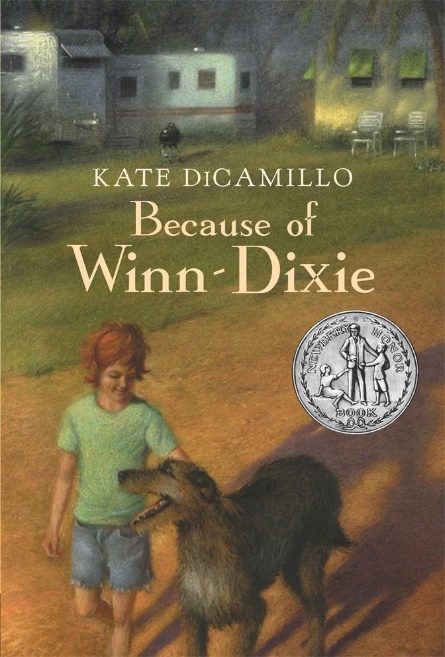 Dear >name<,Welcome to the Book Club!  We will be reading the book >title< by >Author<.  Our first meeting is Wednesday, November 7th.  After you eat your lunch in the cafeteria (please finish by 12:20), you will go to the extended day room for our meeting.We will meet for 5 weeks, talking about a different part of the book each week.  Our meeting days are:Wednesday’s from November 7th through December 5thYou will need to get a copy of the book, either from the library or the bookstore.  Please have your book by our first meeting and bring it with you to book club that day.  Please don’t start reading until AFTER we meet.  I look forward to seeing you soon and having a fun Book Club!Sincerely, me